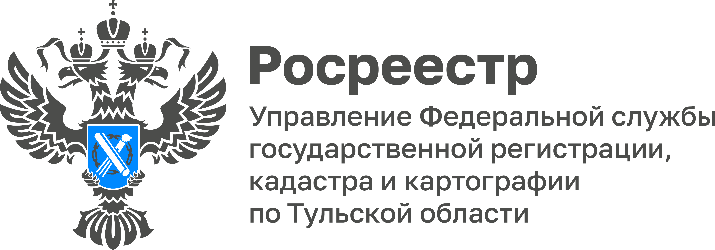 За 5 месяцев 2023 года в Управление Росреестра по Тульской области поступило 4 334 документов на регистрацию ипотеки в электронном видеЗа пять месяцев текущего года в Управление Росреестра по Тульской области поступило 5 208 документов от кредитных организаций на регистрацию ипотеки, из них 4 334 или 83,22% поданы в электронном виде. В рамках проекта «Электронная ипотека за один день» срок регистрации сделок в Росреестре, при отсутствии замечаний, составляет 24 часа. В Тульском регионе в рамках проекта реализовано взаимодействие по предоставлению на государственную регистрацию заявлений и документов в электронном виде с ПАО «Сбербанк России», Банк ВТБ, Совкомбанк и другими банками.«Управление Росреестра по Тульской области во взаимодействии с кредитными организациями ежедневно работает над повышением качества и доступности электронных услуг. Развитие электронных услуг – одна из основных задач ведомства», - рассказала руководитель Управления Росреестра по Тульской области Ольга Морозова.